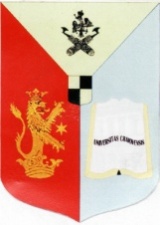 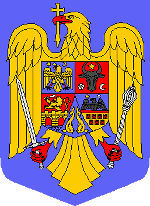 STUDENT APPLICATION FORMACADEMIC YEAR ……..FIELD OF STUDY:						(subject area:           )This application should be completed in BLACK in order to be easily copied and/or telefaxed.SENDING INSTITUTIONSTUDENT’S PERSONAL DATA (to be completed by the student applying)EMERGENCY CONTACT (IN HOME COUNTRY)DESIRED PERIOD OF STUDYBriefly state the reasons why you wish to study at the University of Craiova?.......................................................................................................…..........................................................................................................................................................................…....................................................................................................................................................................................................................................................................................................................................................…...........................................................................................................................................................................................................................................LANGUAGE COMPETENCEEDUCATIONAL BACKGROUNDCURRENT STUDYI certify that all the information I have given above are accurate and complete to the best of my knowledge and if it is proven that the information I provided herewith contains any kind of falsehood or omission, I understand that I could be subject to legal actions and I will take legal responsibility.I oblige myself to observe the laws in force in Romania, the school and university rules, regulations and norms, as well as those for social life.SENDING INSTITUTIONNameFull addressDepartment coordinatorNameDepartment coordinatorTelephoneFaxDepartment coordinatorE-mailInstitution coordinatorNameInstitution coordinatorTelephoneFaxInstitution coordinatorE-mailFamily name (surname)First name (given name)Sex male			 female male			 femaleCurrent nationalityPlace of birth (country, town)Date of birth (dd/mm/yy)Current addressCurrent addressValid untilCurrent addressTelephonePermanent address(if different)Permanent address(if different)TelephoneE-mailFull Name Relationship to ApplicantHome Phone NumberMobile Phone NumberPeriod of studyPeriod of studyPeriod of studyDuration of stay (months)N° of expected ECTS creditsFromToDuration of stay (months)N° of expected ECTS creditsMother tongueMother tongueMother tongueMother tongueLanguage of instruction at home institution (if different)Language of instruction at home institution (if different)Language of instruction at home institution (if different)Language of instruction at home institution (if different)Other languagesI am currently studying this languageI am currently studying this languageI have sufficient knowledge to follow lecturesI have sufficient knowledge to follow lecturesI have sufficient knowledge to follow lecturesI would have sufficient knowledge to follow lectures if I had some extra preparationI would have sufficient knowledge to follow lectures if I had some extra preparationOther languagesyesnoyesyesnoyesnoName of institution (High school)Date of attendancefrom-toMajorLocation (city, country)Name of home institution MajorCurrently enrolled School year (Grade level)Have you already studied abroad?If Yes, when? At which institution?  Yes            No 